 بخش انرژی
 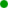 سياست‌هاي  كلي  نظام جمهوری  اسلامی  ایران  درمورد  "انرژی"  مصوب  مورخ 23/10/1377 که در تاریخ 3/11/1379 توسط مقام معظم رهبری تایید و طی شماره 1/76230 مورخ3/11/1379 دفتر معظم له ابلاغ گردیده است.  الف ـ سياست‌هاي كلي نفت و گاز 

افزايش ظرفيت توليد گاز، متناسب با حجم ذخاير كشور به منظور تأمين مصرف داخلي و حداكثر جايگزيني با فرآورده‌هاي نفتي. 
گسترش تحقيقات بنيادي و توسعه‌اي و تربيت نيروي انساني و تلاش براي ايجاد مركز جذب و صدور دانش و خدمات فني ـ ب ـ سياست‌هاي كلي ساير منابع انرژي
تلاش براي كسب فن‎آوري و دانش هسته‌اي و ايجاد نيروگاه‌هاي هسته‌اي به منظور تأمين سهمي از انرژي كشور و تربيت نيروهاي متخصص..
تلاش براي كسب فن‎آوري و دانش فني انرژي‌هاي نو و ايجاد نيروگاه‌ها از قبيل بادي و خورشيدي و پيل‌هاي سوختي و زمين گرمايي در كشور.